COMPLETION REPORTBACKGROUND/RATIONALEThe Dentistry with Care Society, based in Vancouver, Canada,   in collaboration with Marinduque  International  and Philippine Medical Association of Chicago  conducted  a Medical -Dental Mission to the  Philippines on January  30, 2014 to February 7, 2014. A total of 10,575 patients (medical/surgical/optha/dental) were  treated . In line with the objectives  of the Society, the Dental Mission was  held  to  improve the quality of oral health condition of marginalized population in a developing nation by providing  free dental services.   The outreach  activity  also promoted  preventive health care information  thru education, instructions & support of community programs.  PROJECT SITES The  dental mission was held in two provinces, Marinduque and Batangas,  both located in northern central Philippines.  In Marinduque, the dental  mission was held for four successive days in the five  municipalities comprising of  Buenavista, Boac, Mogpog, Santa Cruz, and Torrejos. The following week, a whole  day mission trip was held in Kipsi  Elementary School in Batangas City.OUTREACH PROJECT BENEFICIARIESThe beneficiaries of this outreach activity were the indigents, mostly families of farmers and fisherfolks, who do not  have access to dental health services.  A total of 3,000 dental patients (adults & children) from the local community, mostly remote  poverty-stricken villages  in the areas  were treated.  The local organizing committees  conducted the preliminary selection of patients for the mission.  A generalized  occurrence of multiple caries were observed on  the  mission participants, which included  children as young as  6 years old.  This can be attributed to several factors such as (1)  lack of regular dental check up/ hygiene due to limited government support on dental services;  ( 2) lack of education & information  campaign  regarding  oral health;  and  (3) dietary practices of locals which is high sugar and carbohydrate-rich foods  and consumption of carbonated drinks (pop colas) which is believed to be thirst-quenching in tropical countries like the Philippines.PARTICIPATING  INSTITUTIONS & ORGANIZATIONSThe Dental Mission was  in collaboration  with  The Dental Mission Project-University of British Columbia,  College of Dentistry and Patterson Dental.   With this project, two  portable dental chairs and two units of portable dental equipments were  provided, and it was used mainly for restorative (fillings) procedures and difficult surgical extractions. Henry Schein and Colgate  (Canada) donated  dental supplies for the Mission.This Mission was held with the strong support of  the local government and health  associations in the two  provinces. For this year, The Dentistry with Care Society  collaborated with the Marinduque International Association  and the Philippine Medical  Association of  Chicago, whose group  simultaneously conducted  the Medical  Mission.  A group of volunteer local dentists from the Filipino-Chinese Dental Foundation, Inc. also  joined  hand in hand with Canadian dentists in treating patients.  In Batangas  province, Dr. Willord Tomulac and his  team (The Lord’s Vineyard Charity Church)  joined  at Kipsi  Elementary School  to  treat elementary students aged  6 to 12 years old.  THE  DENTAL MISSION TEAM AND VOLUNTEERSThere were a total of 18 Canadian volunteers who flew to the Philippines which included  dentists, dental assistants, nurses and other  technical and administrative  support volunteers.  The team  was  responsible for  (1) provision of  dental treatments/services;  (2)  provision of  dental equipments, supplies and medicines;  and (3)promotion of proper oral health care and  nutrition thru information & education  campaign; (4) distribution of donated  clothings, footwears  and toys.DENTAL  TREATMENTS AND SERVICES  CONDUCTED The dental treatments/services covered  were  as follows:  (1)Oral surgery  - tooth extractions;  (2)Restorative Treatment - dental fillings;  (3) Caries Prevention  -  fissure sealing;   (4) Hygiene Treatment- Polishing/Scaling/Gingival Curettage and (5) Oral health education/instructions.CONCLUSION /ASSESSMENT/RECOMMENDATIONThe team worked in collaboration with leading local health providers.  This is an intention taken to encourage these groups to promote continuity of our goal to improve caries control and  general oral  well-being of the  underprivileged, most especially the young children who will lead in the future.   It is highly recommended  to  revisit  these sites as  a vital factor  in the  evaluation of the attainment of  our goal.  DENTAL MISSION IN ACTION – PHOTOS (Attached) THE DENTAL MISSION TEAM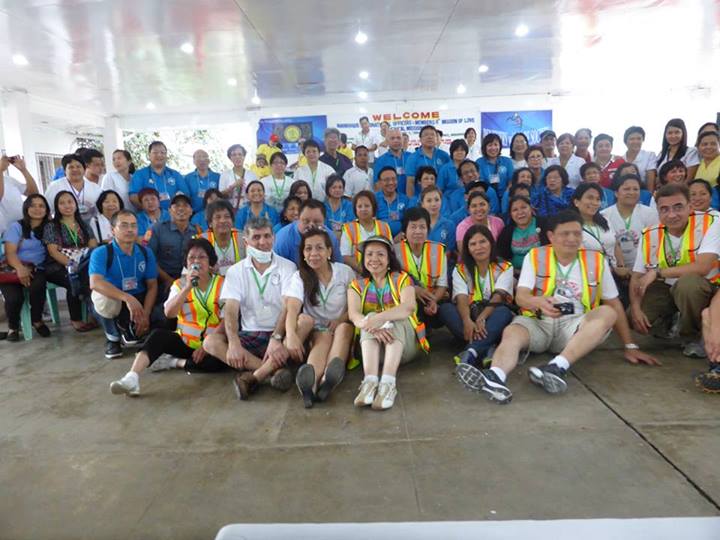 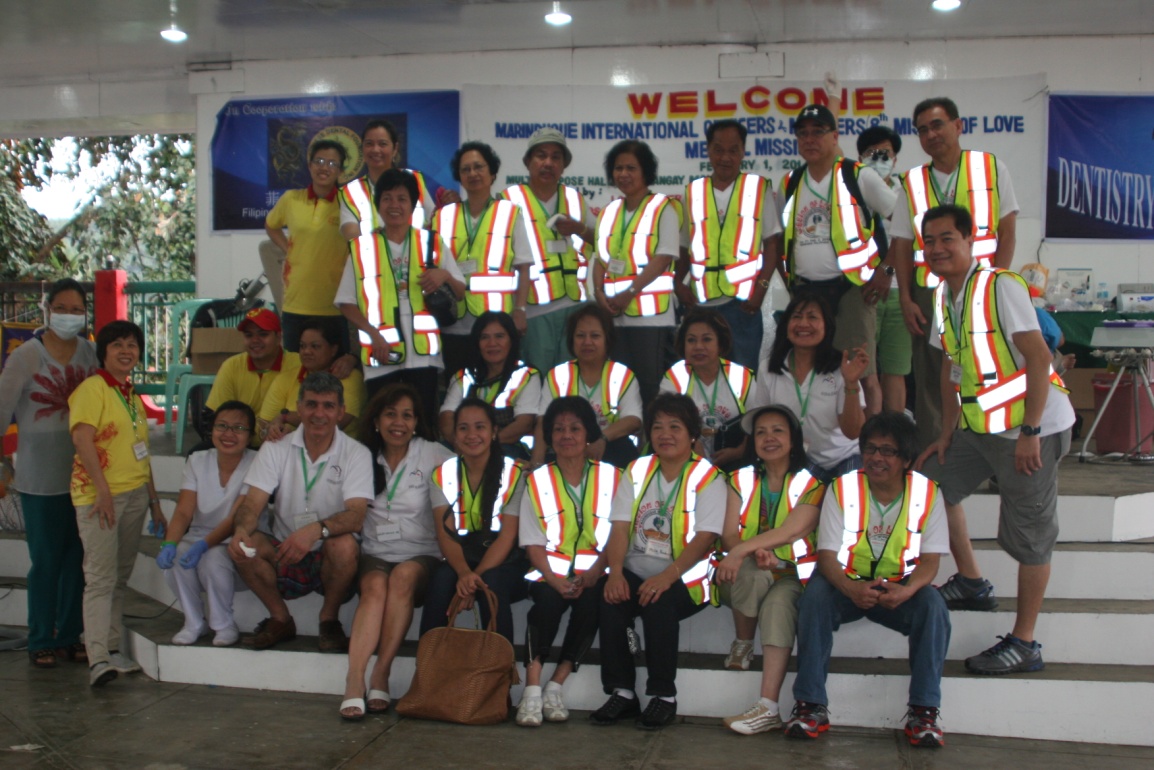 Site: Province of Marinduque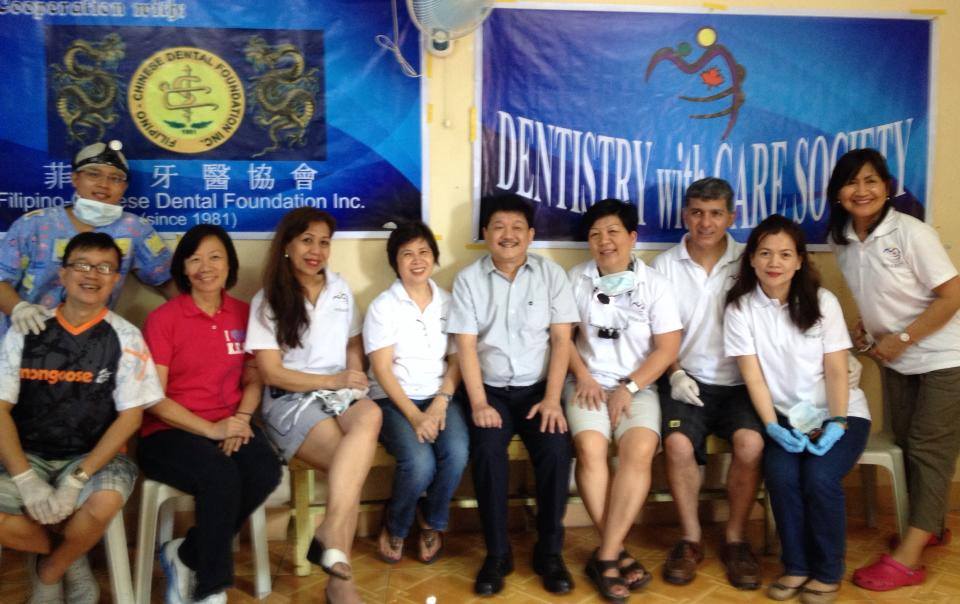 Site: Province of Batangas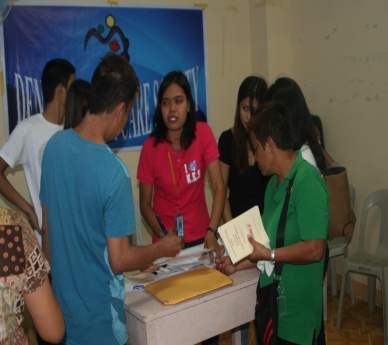 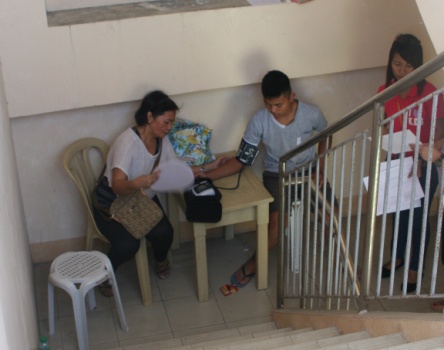 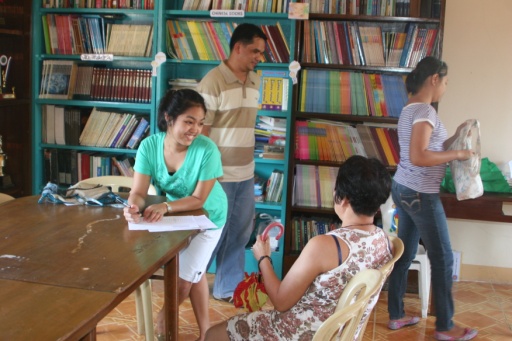 PROJECT SITES: Map of the Philippines showing the  provinces of Marinduqueand Batangas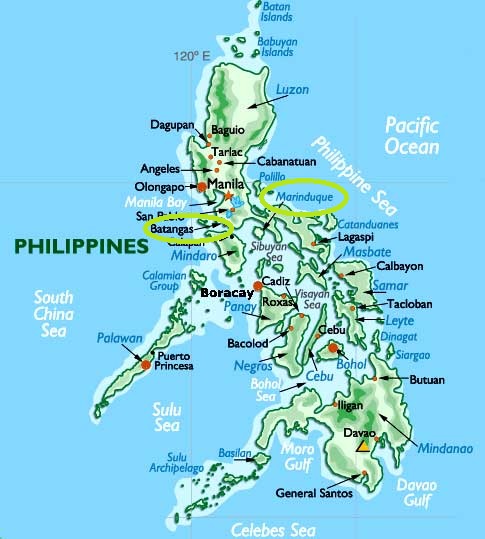 PROJECT SITES:  Sceneries & People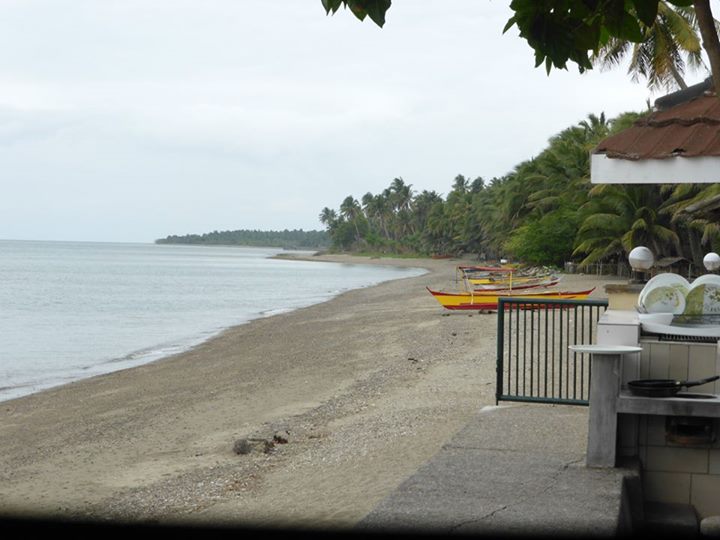 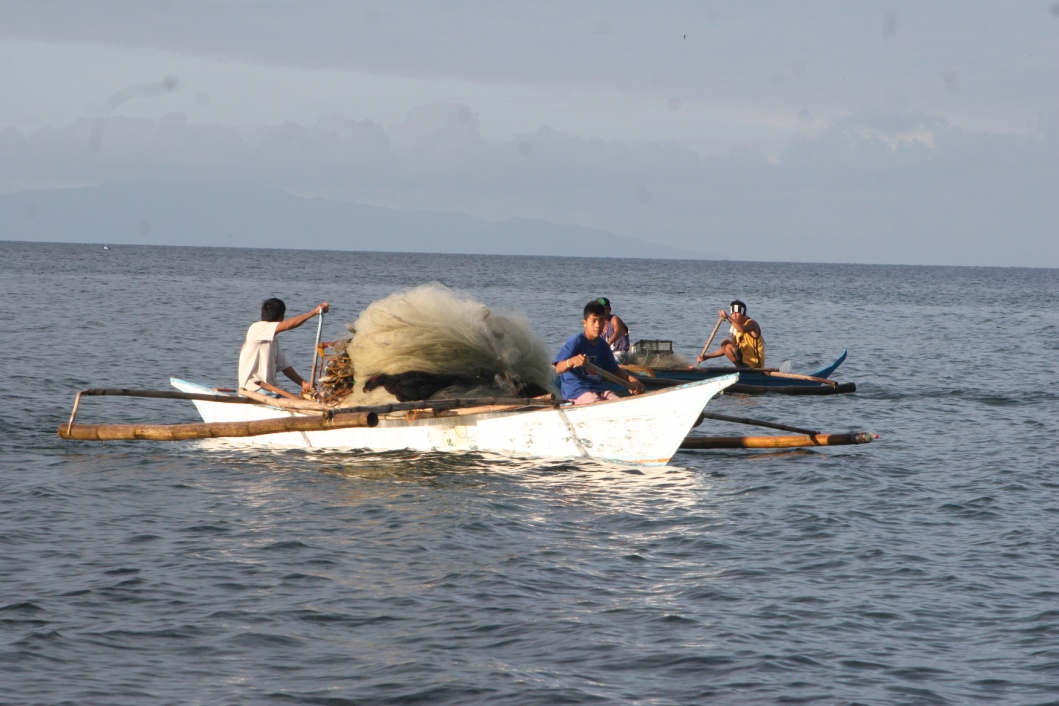 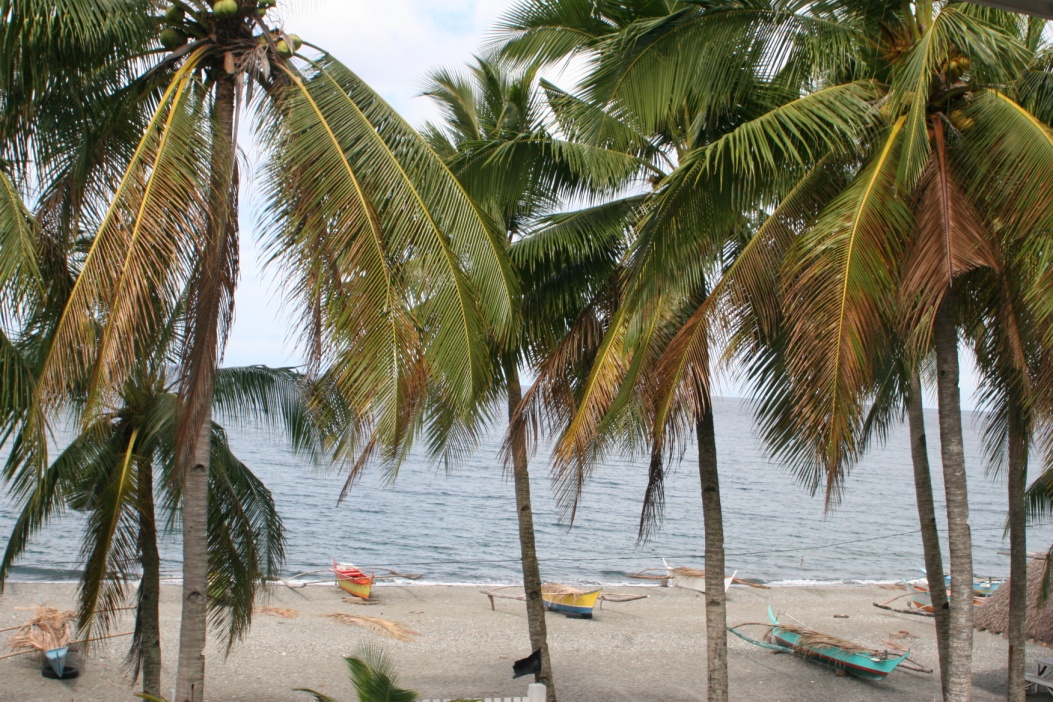 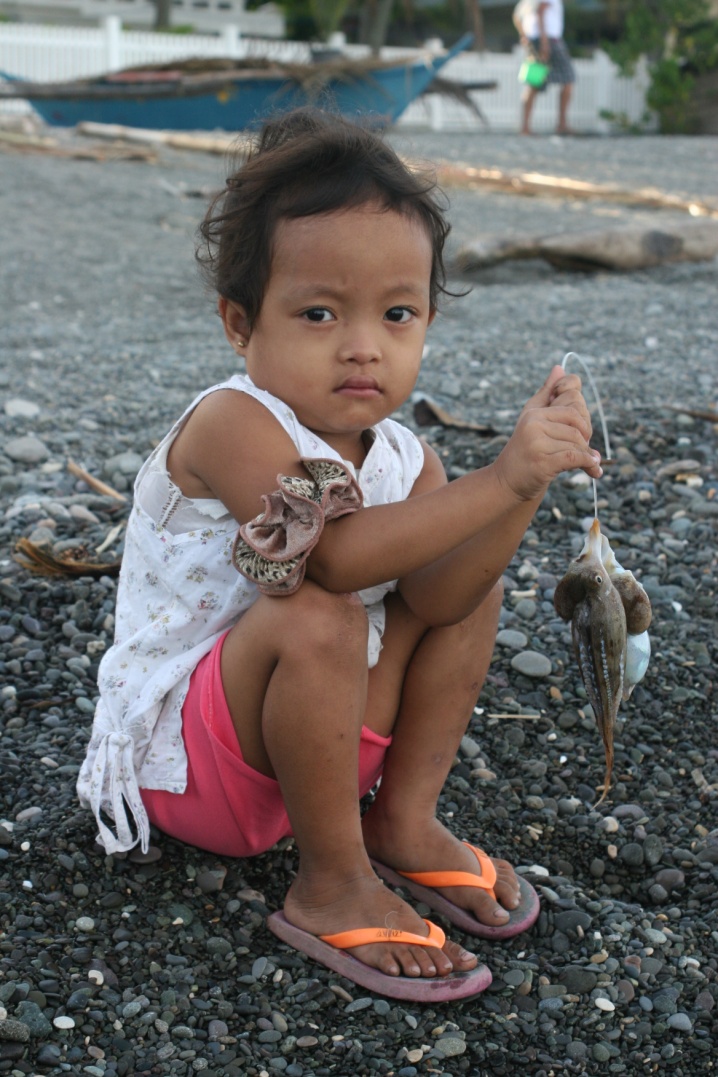 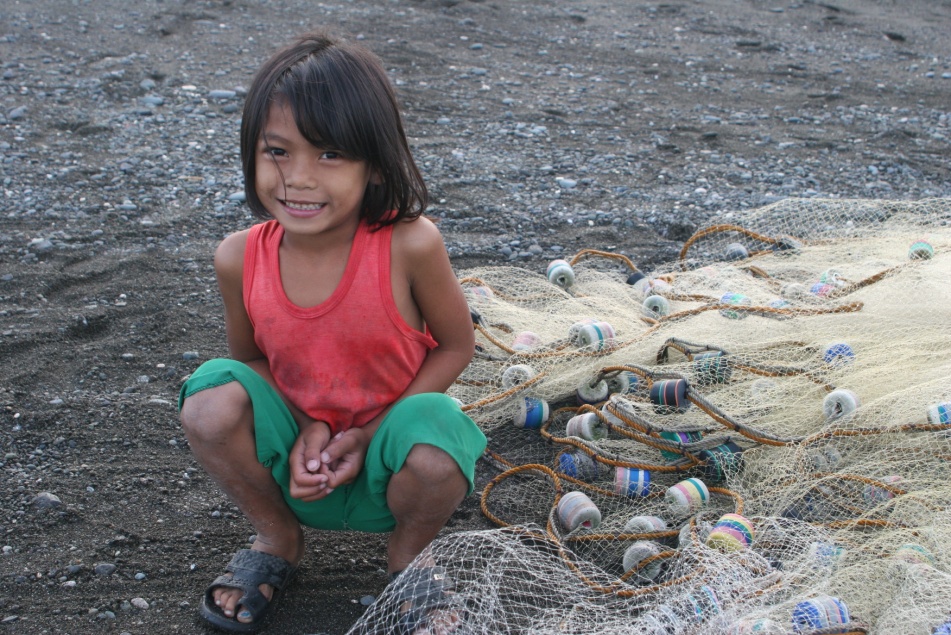 Set-up: Portable  Dental Clinic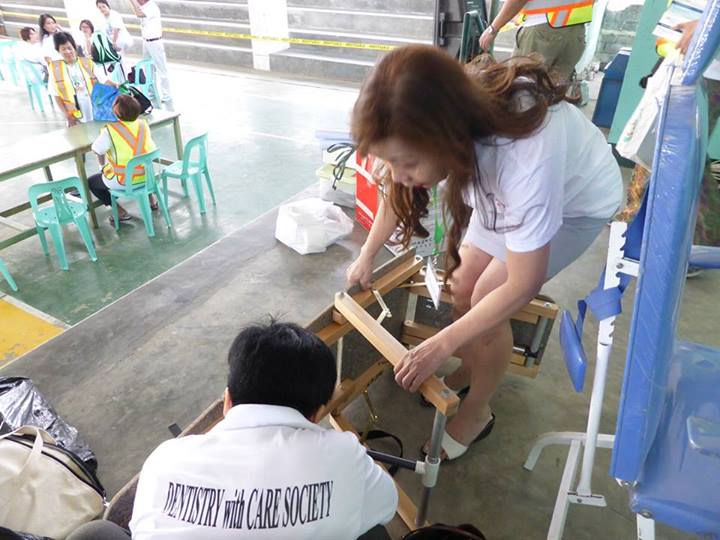 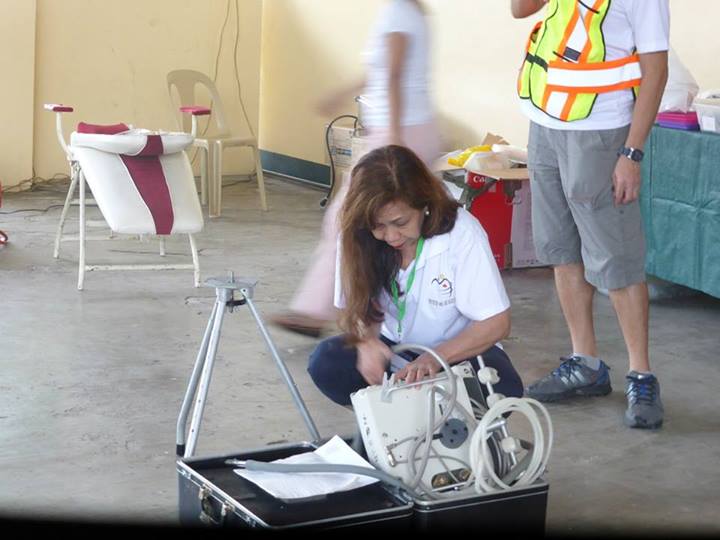 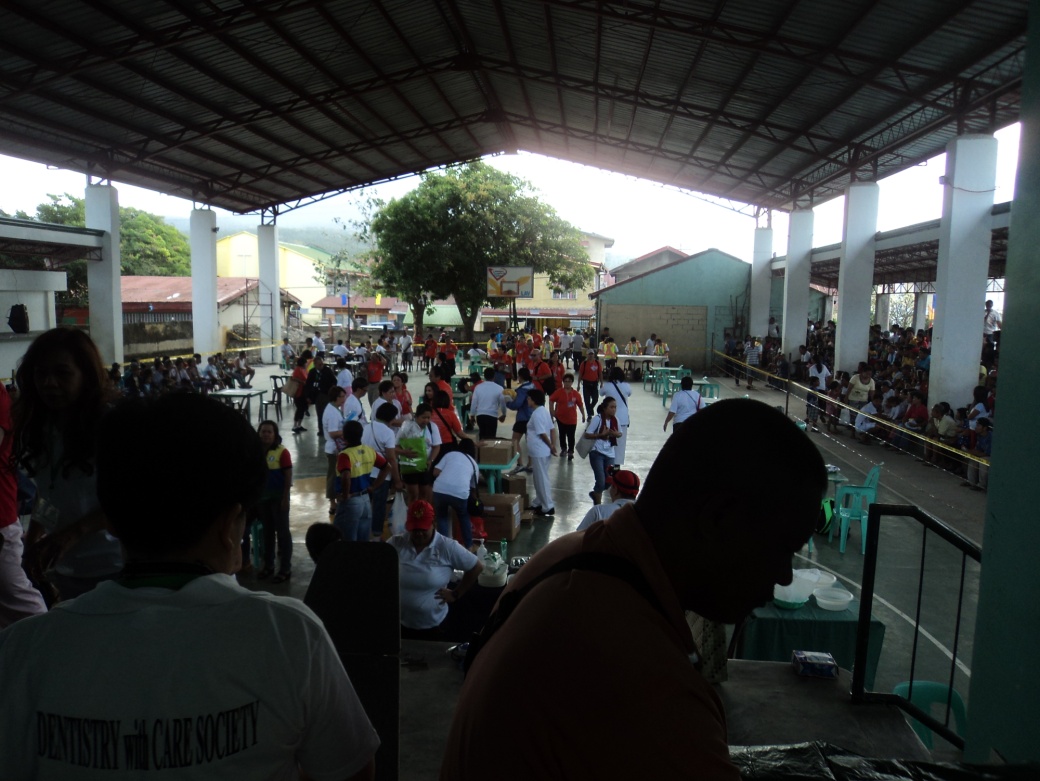 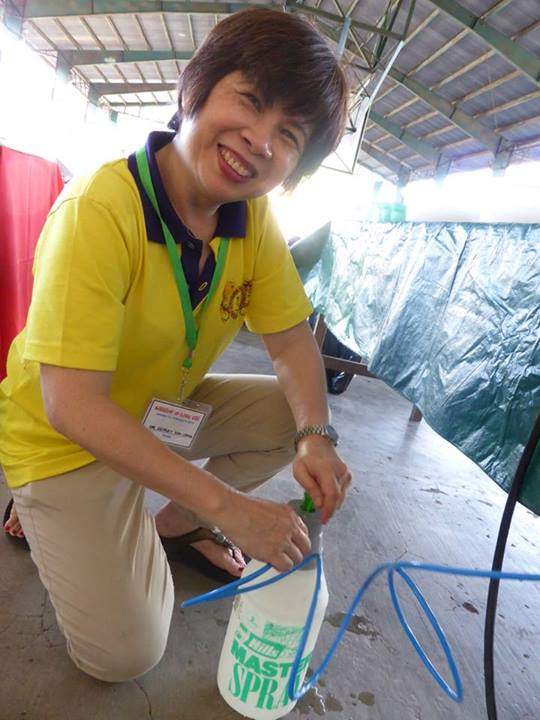 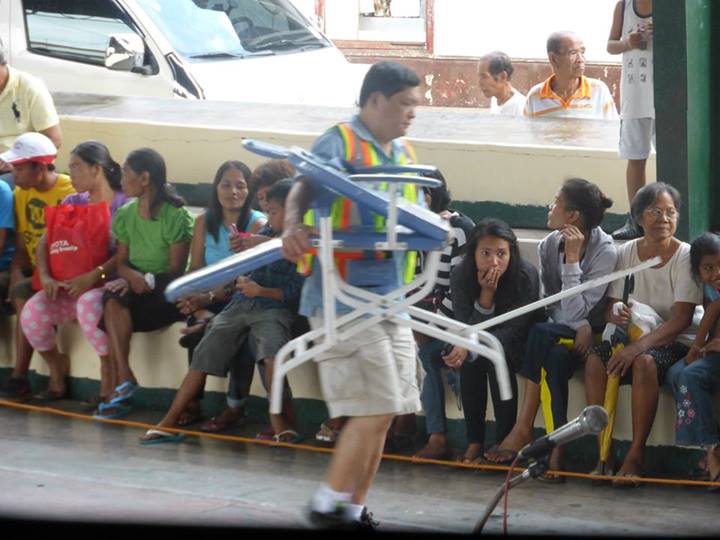 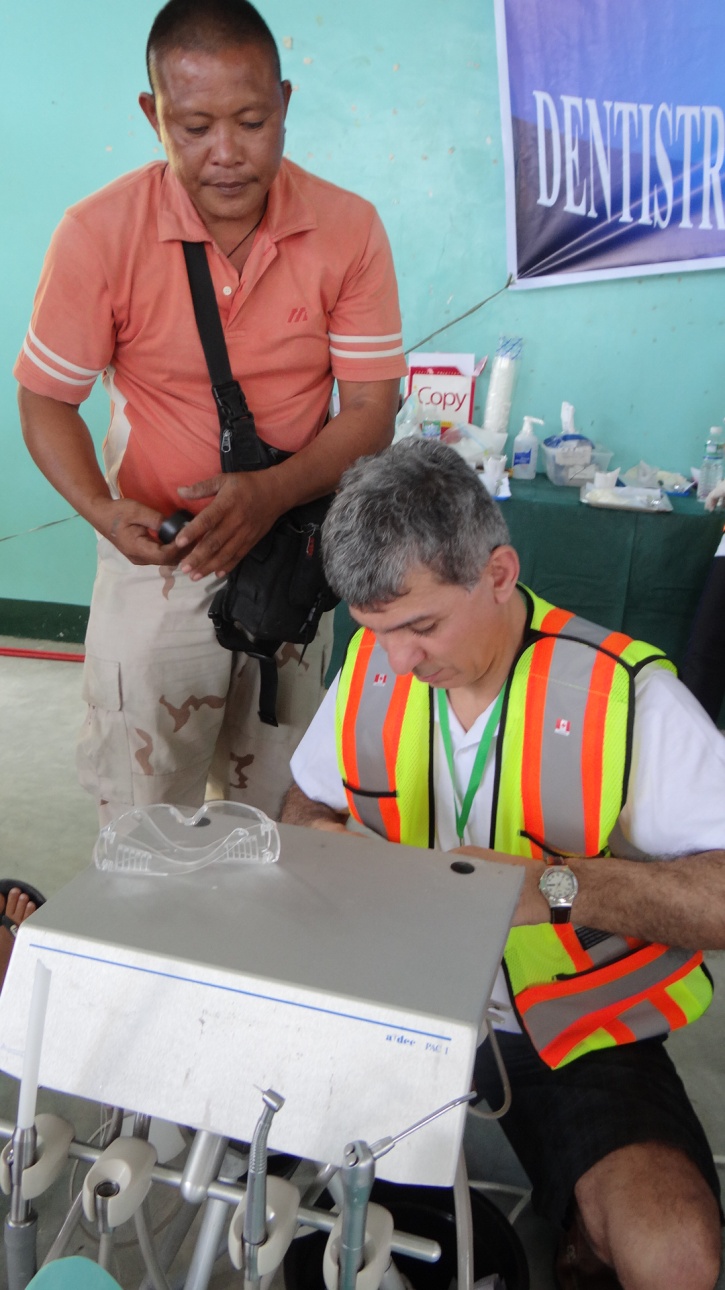 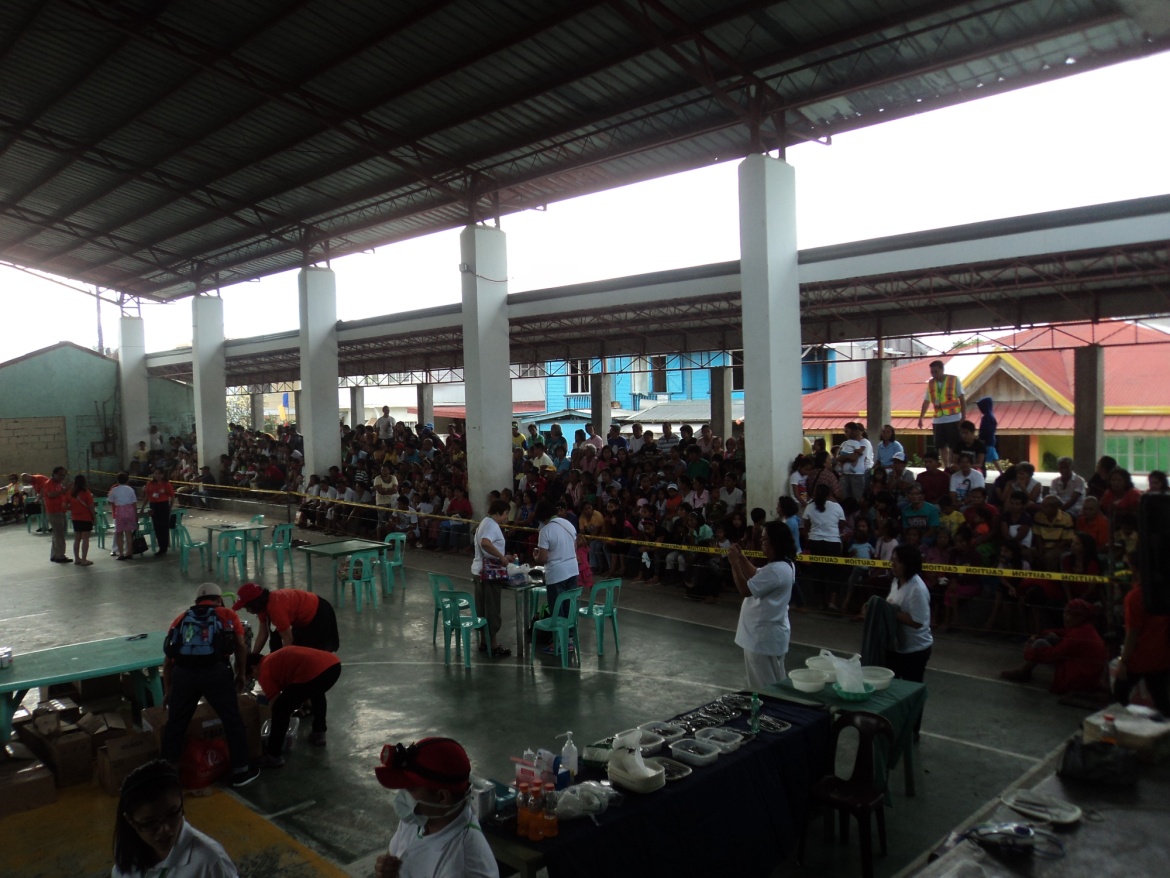 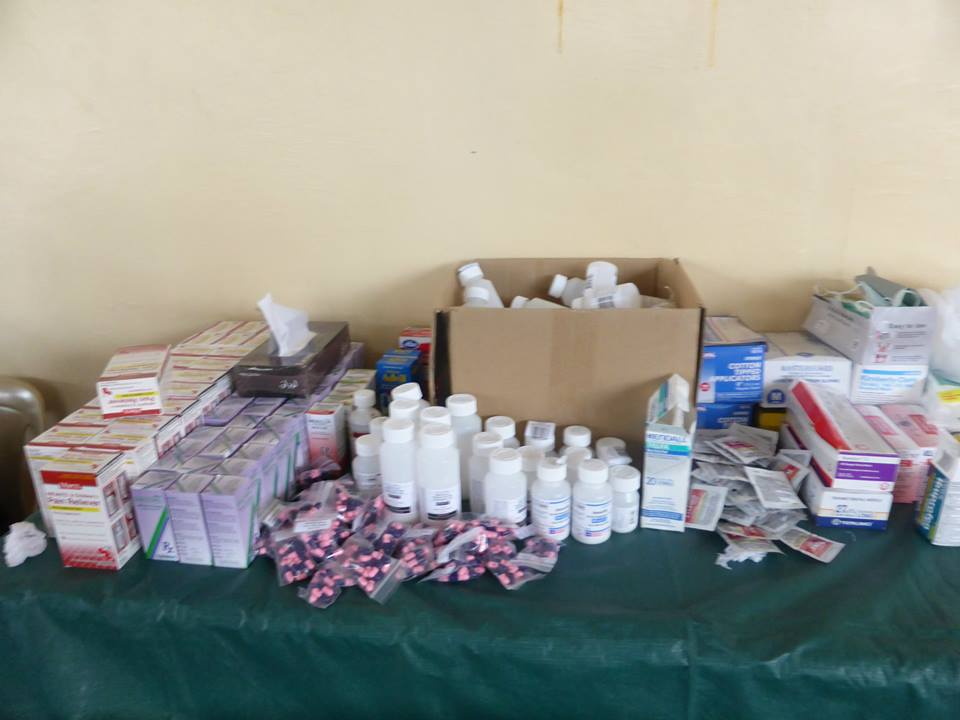 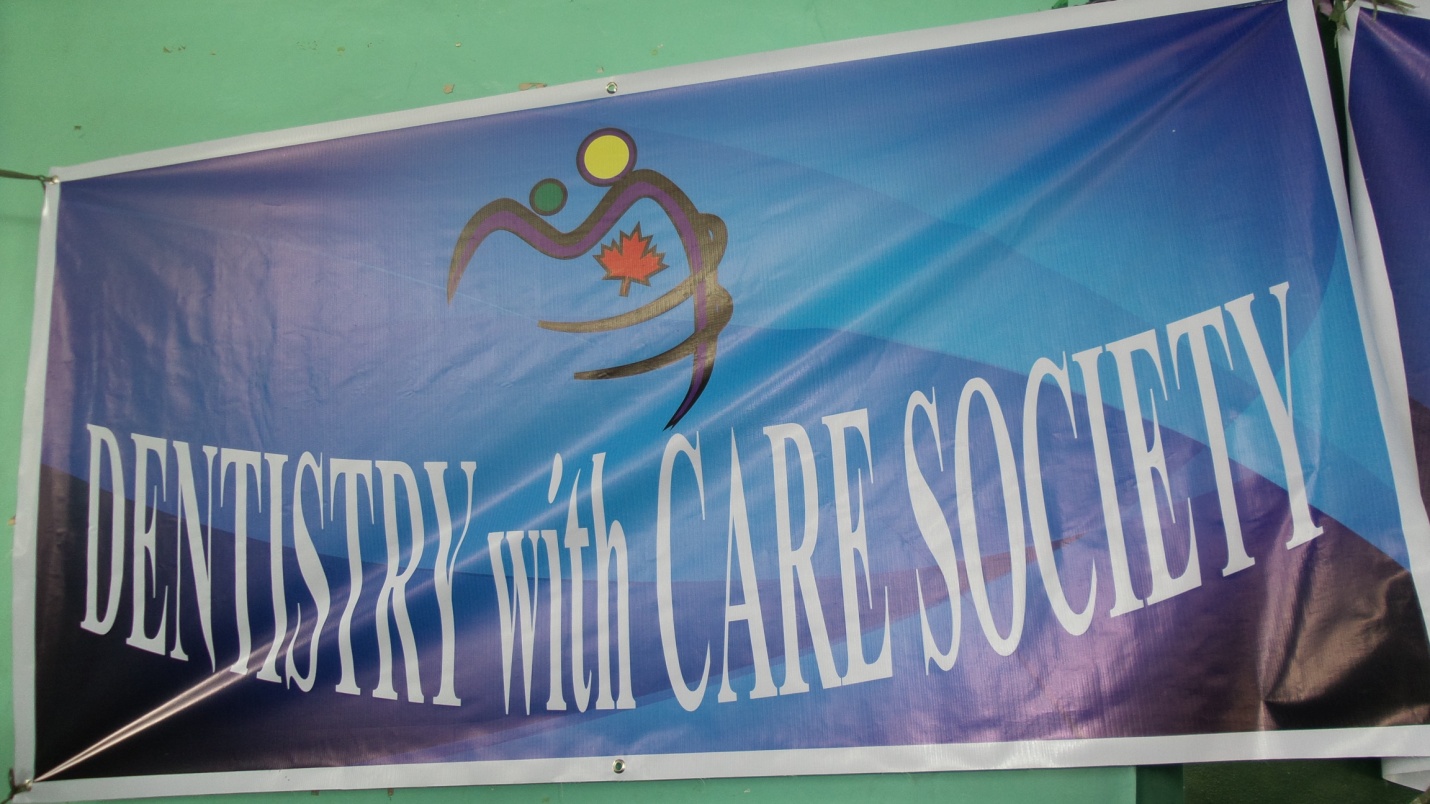 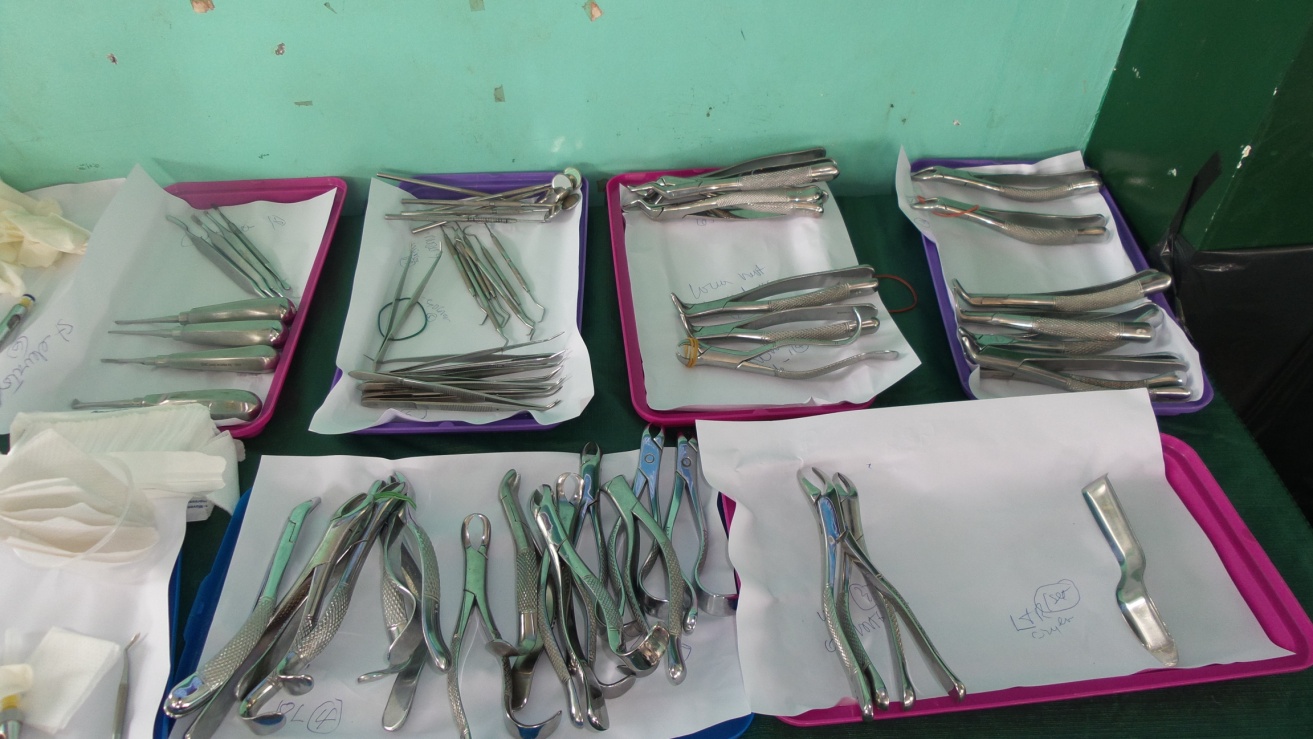 ORIENTATION & PLANNING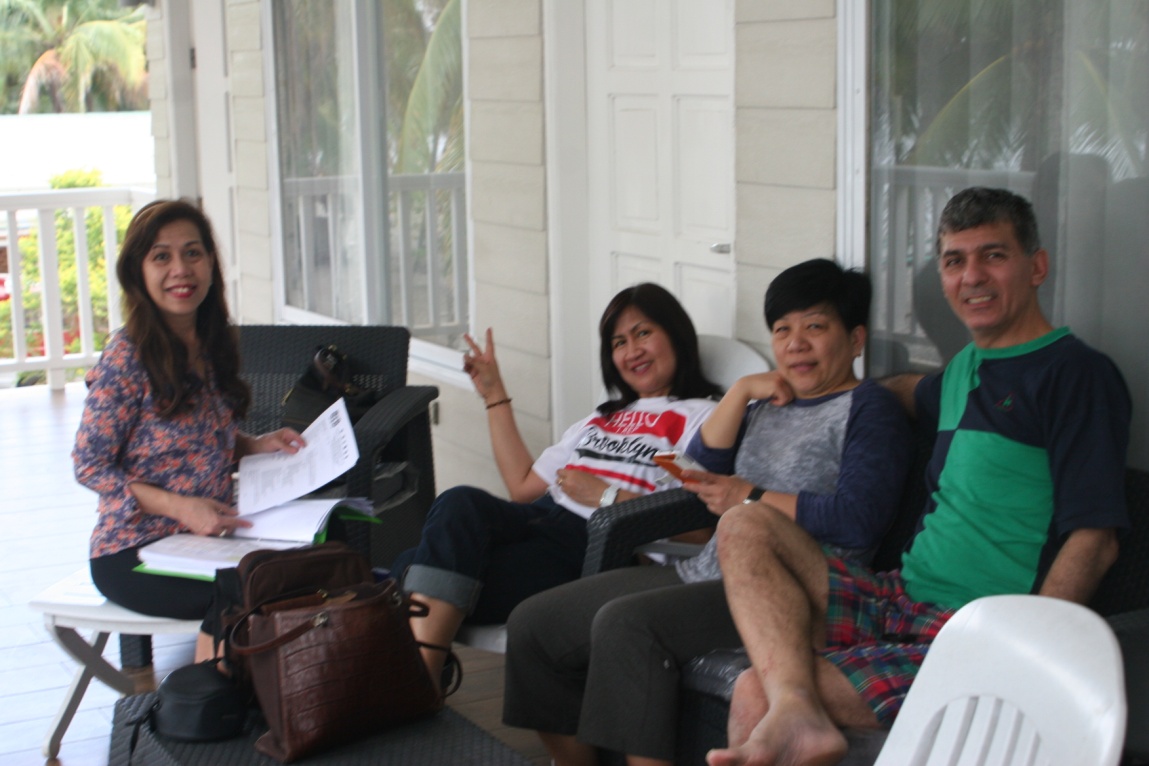 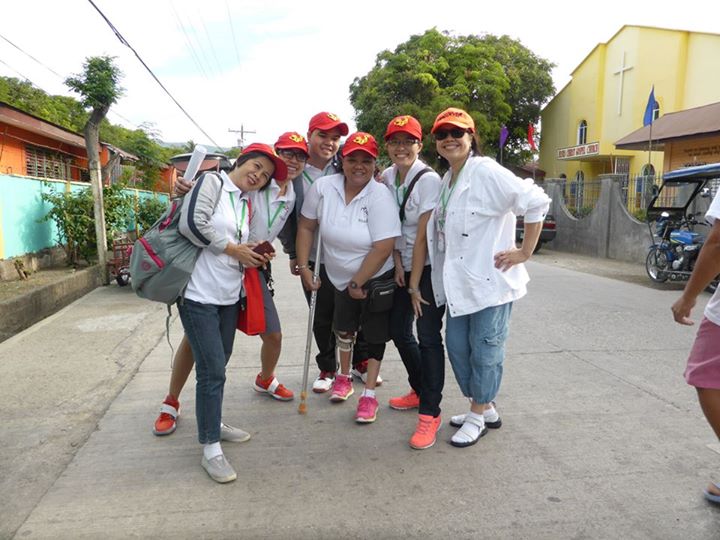 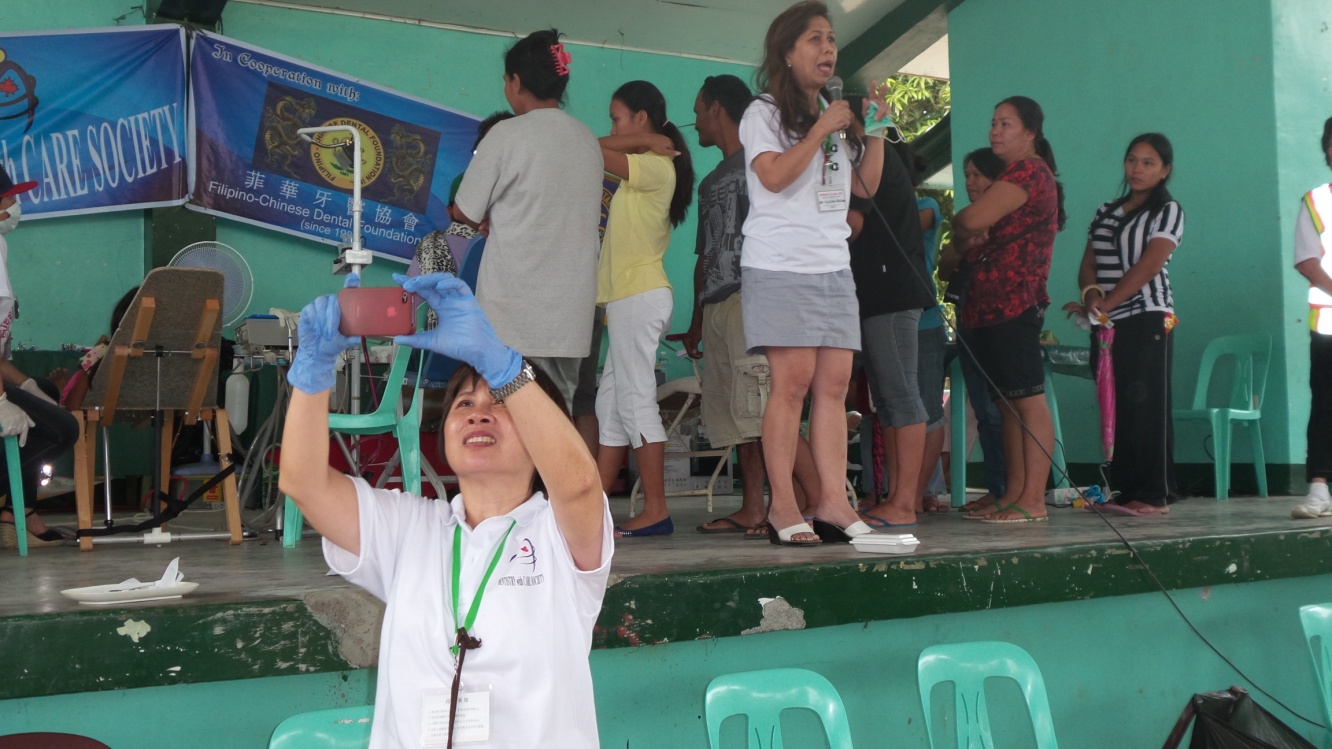 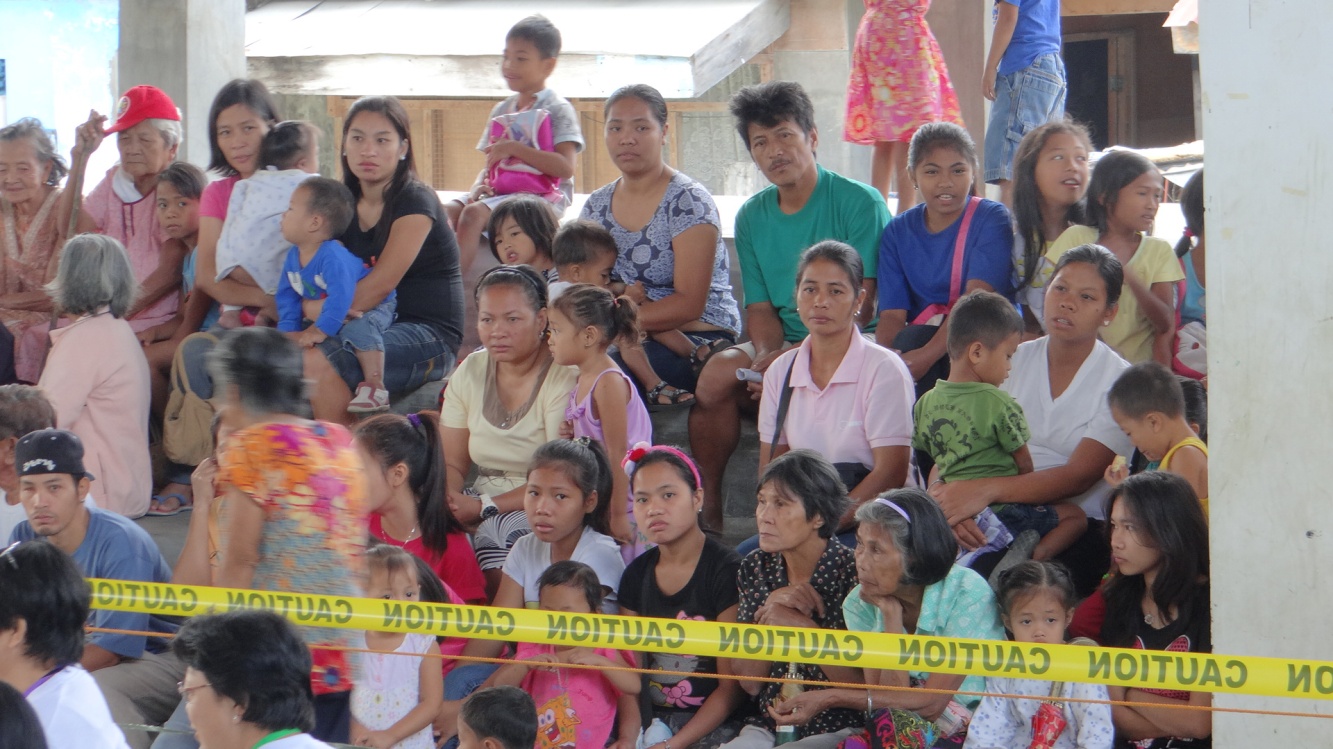 DENTAL TREATMENTS/SERVICES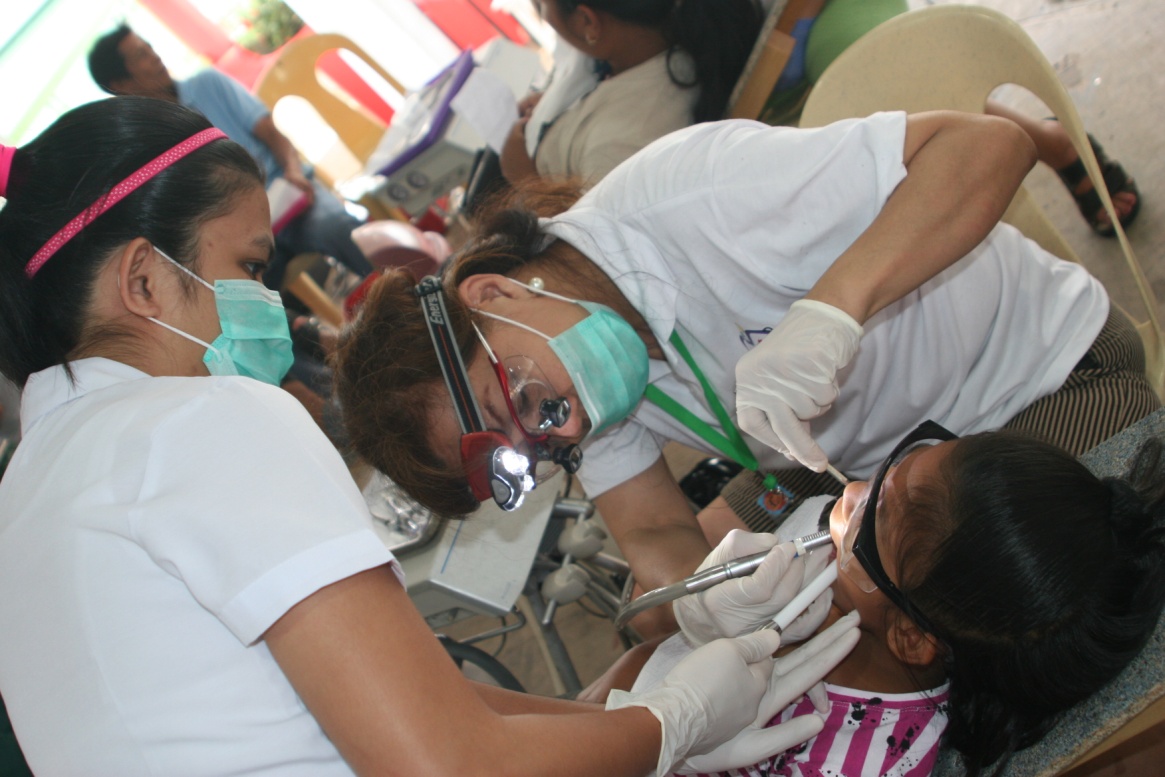 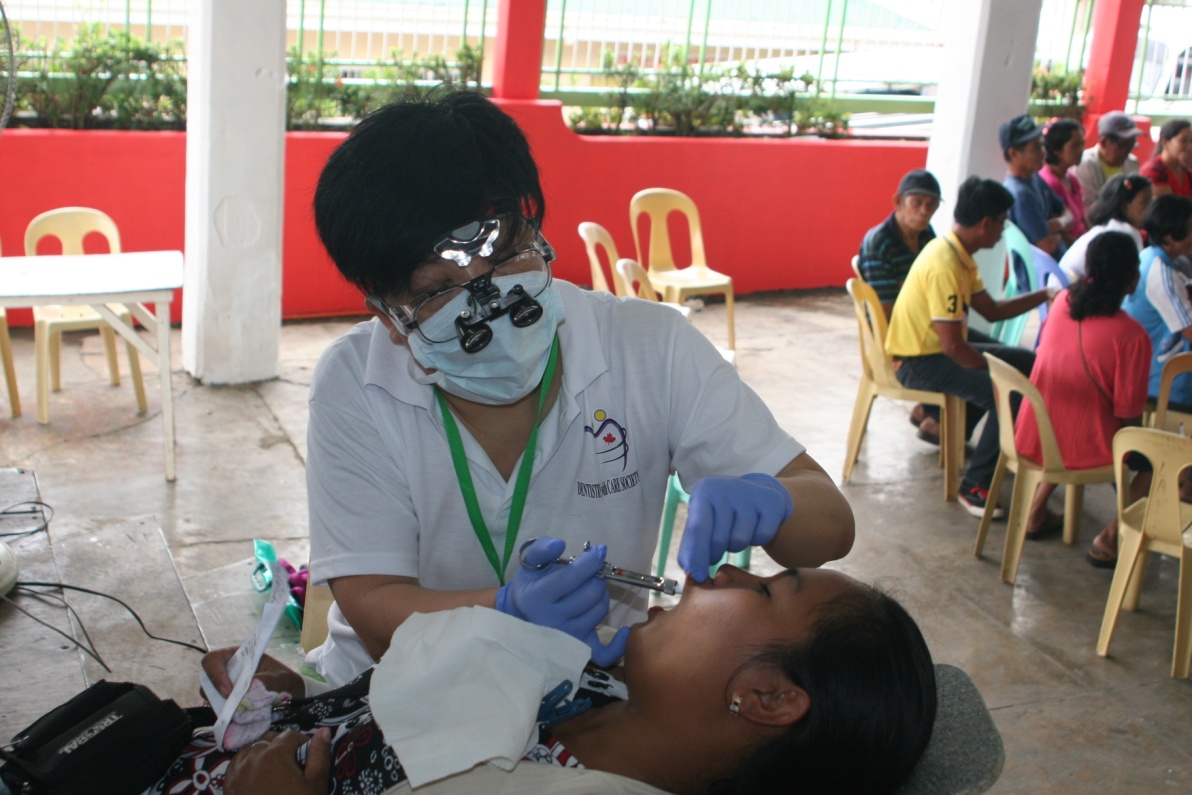 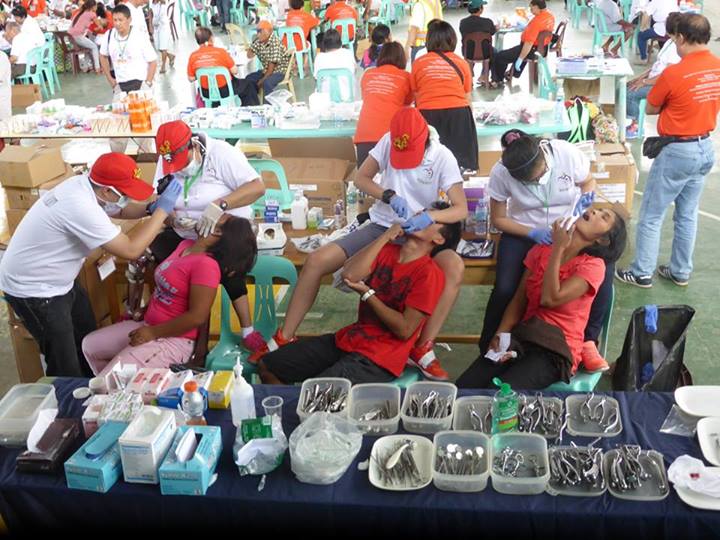 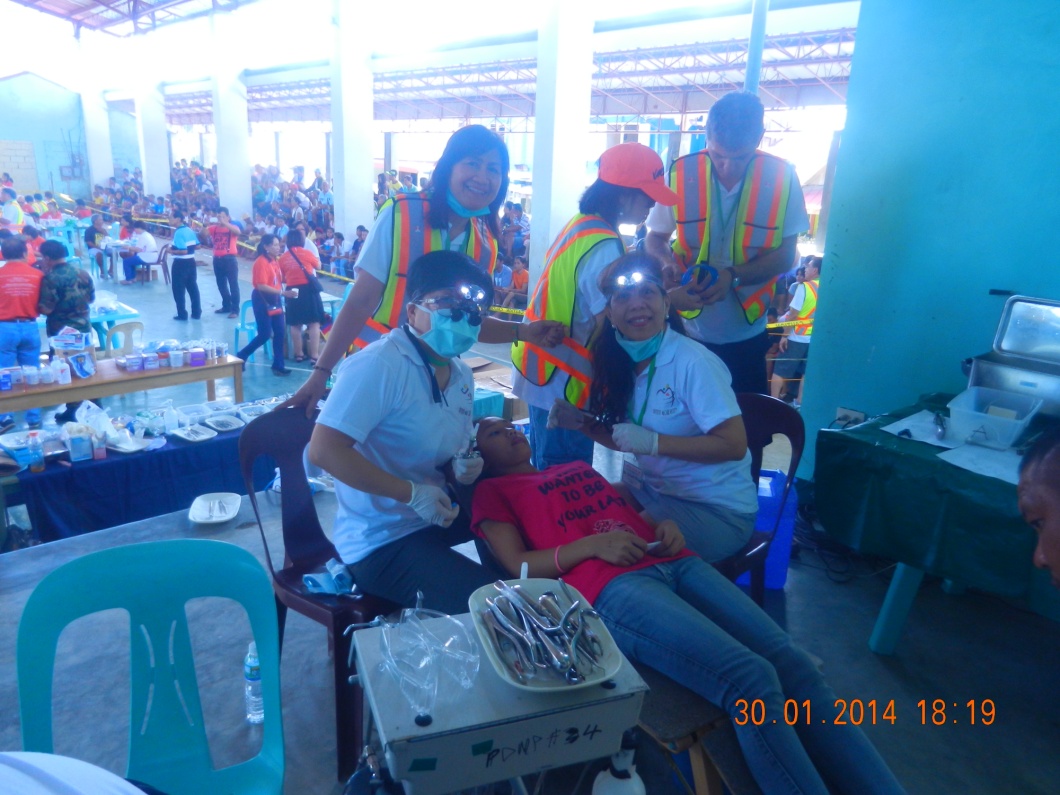 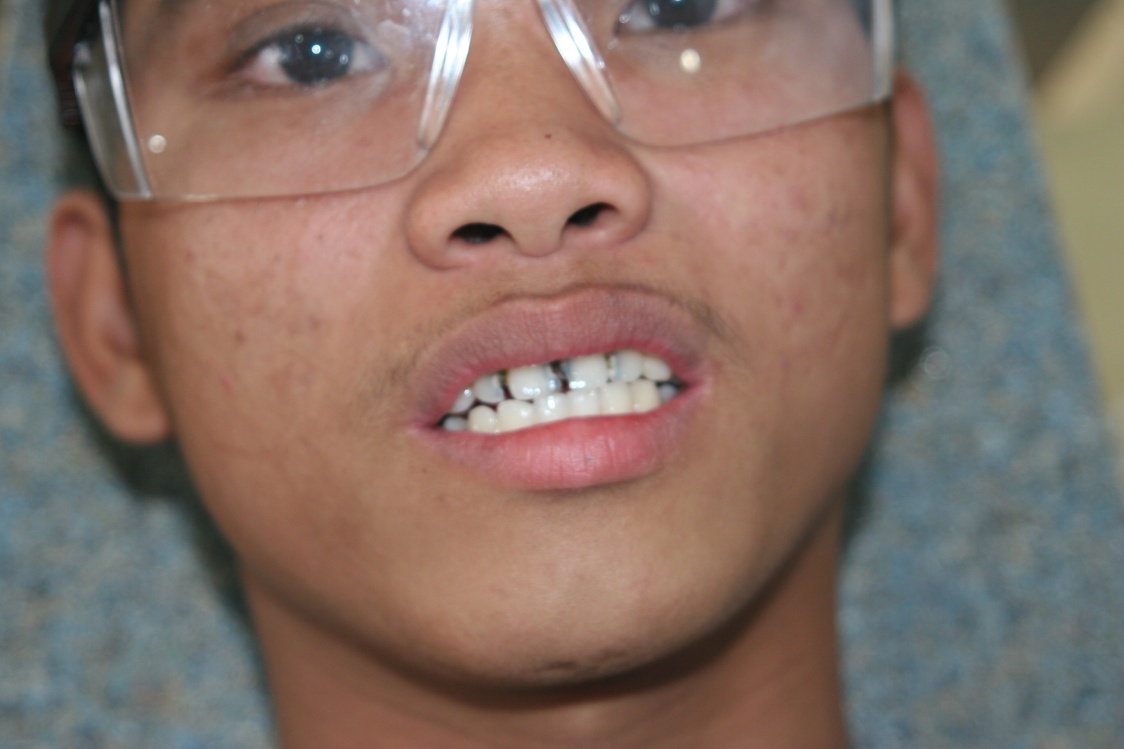 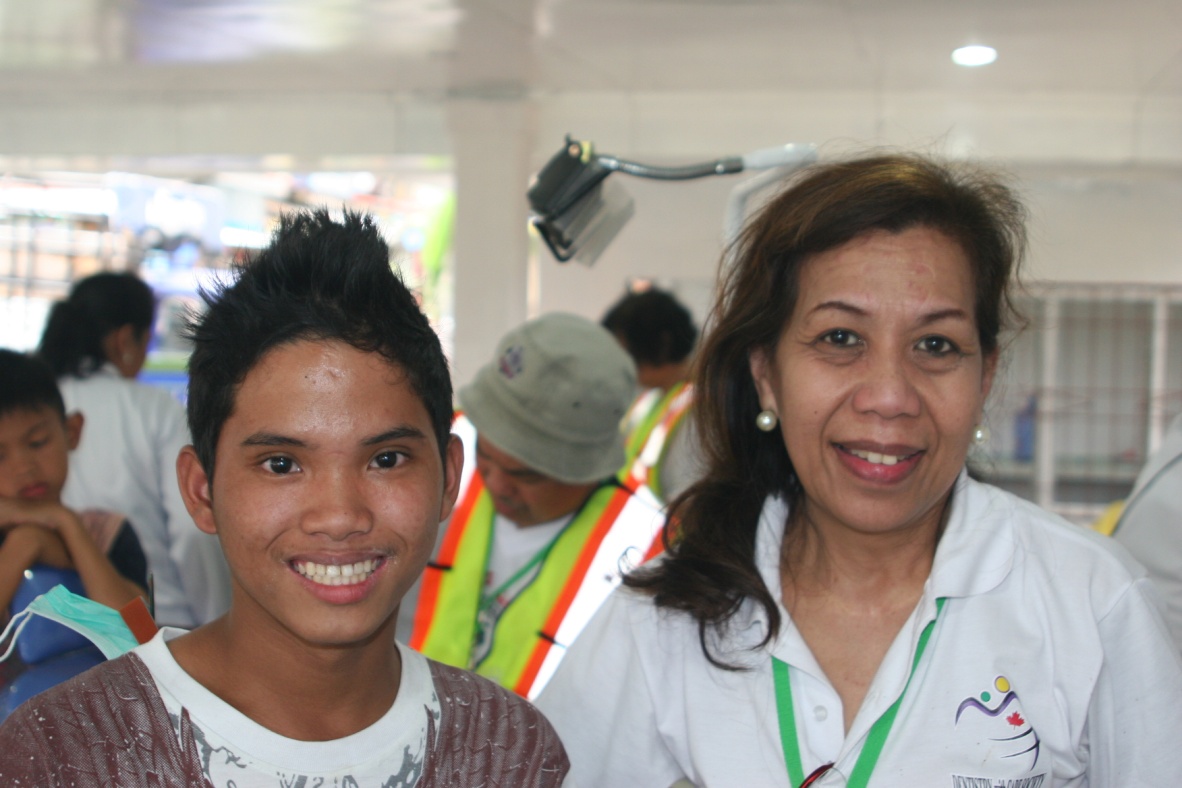 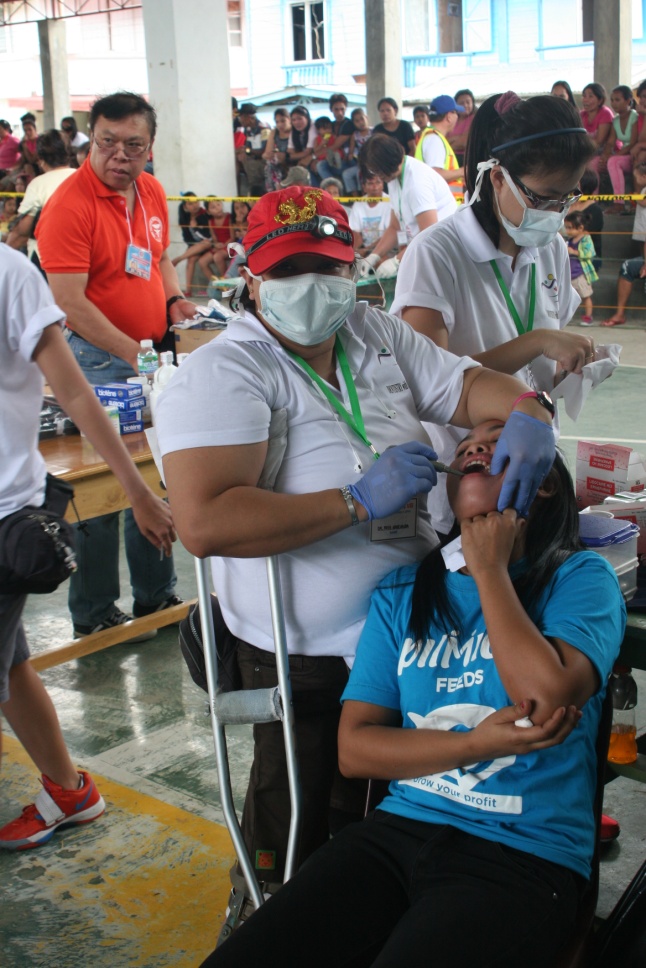 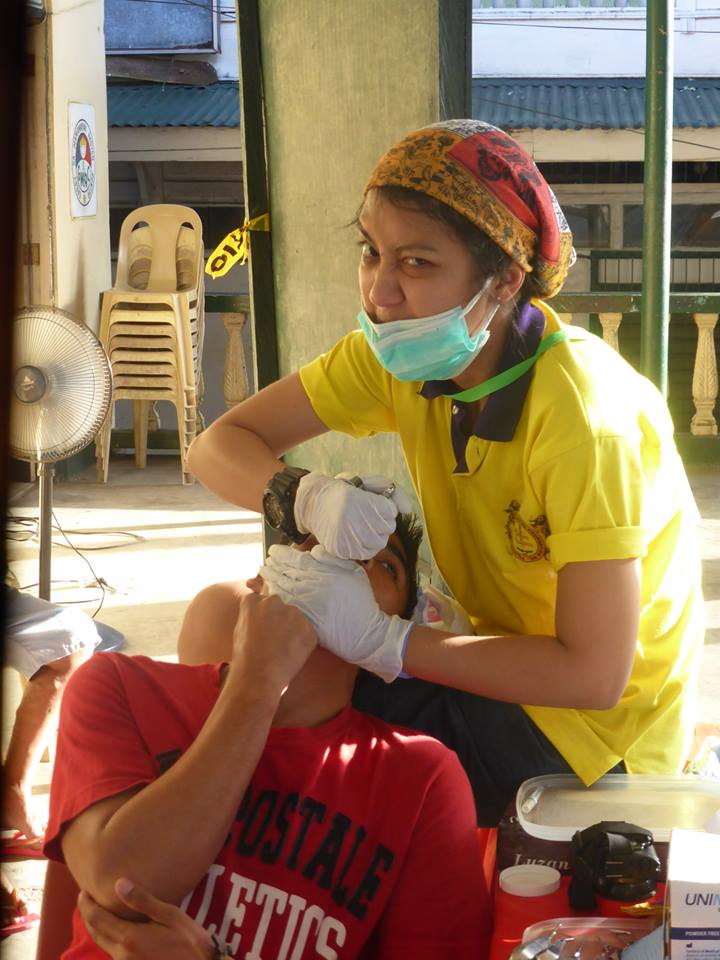 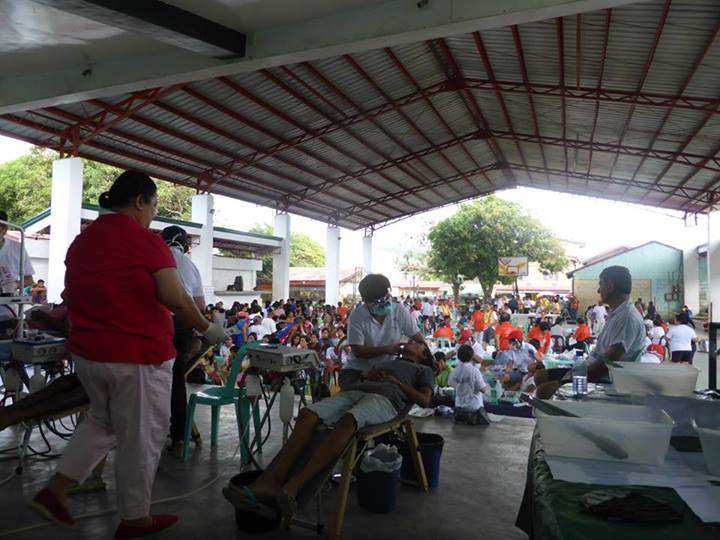 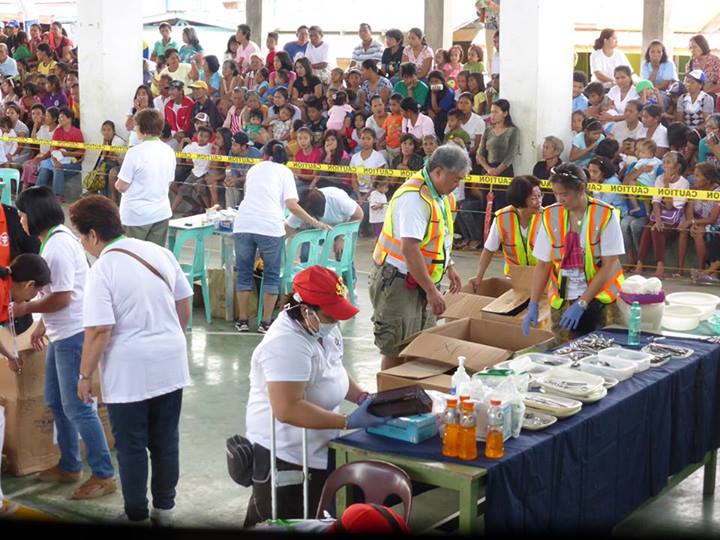 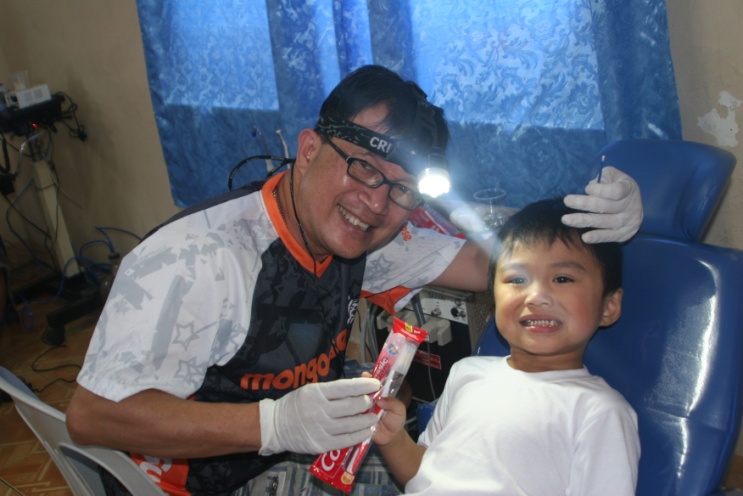 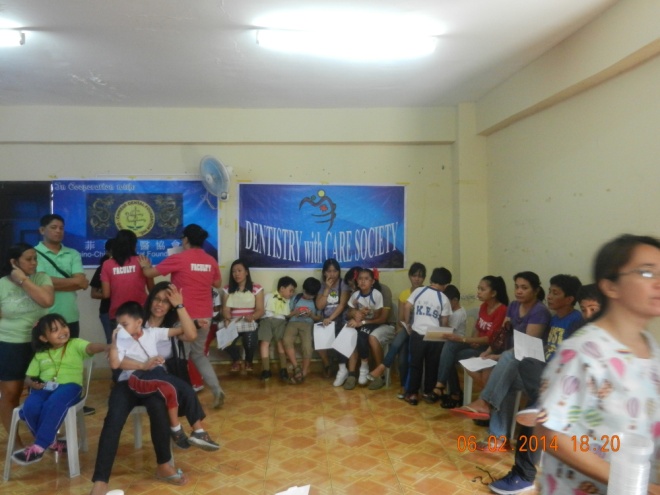 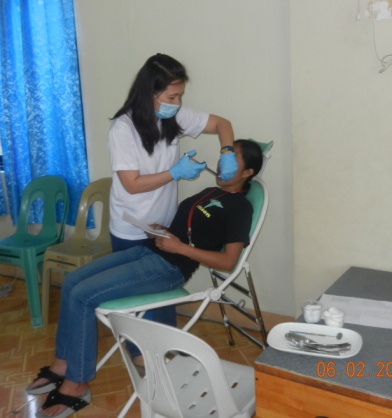 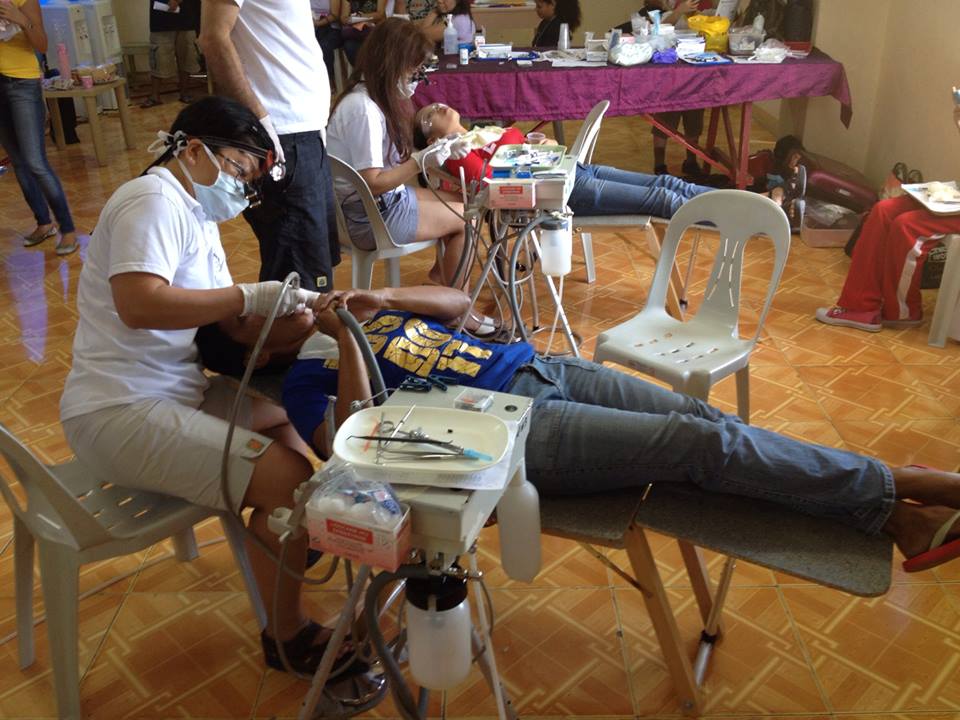 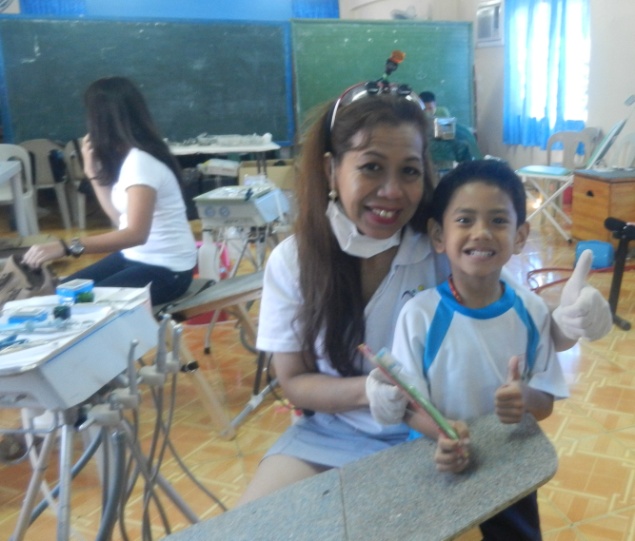 Site: Kipsi Elementary School - Batangas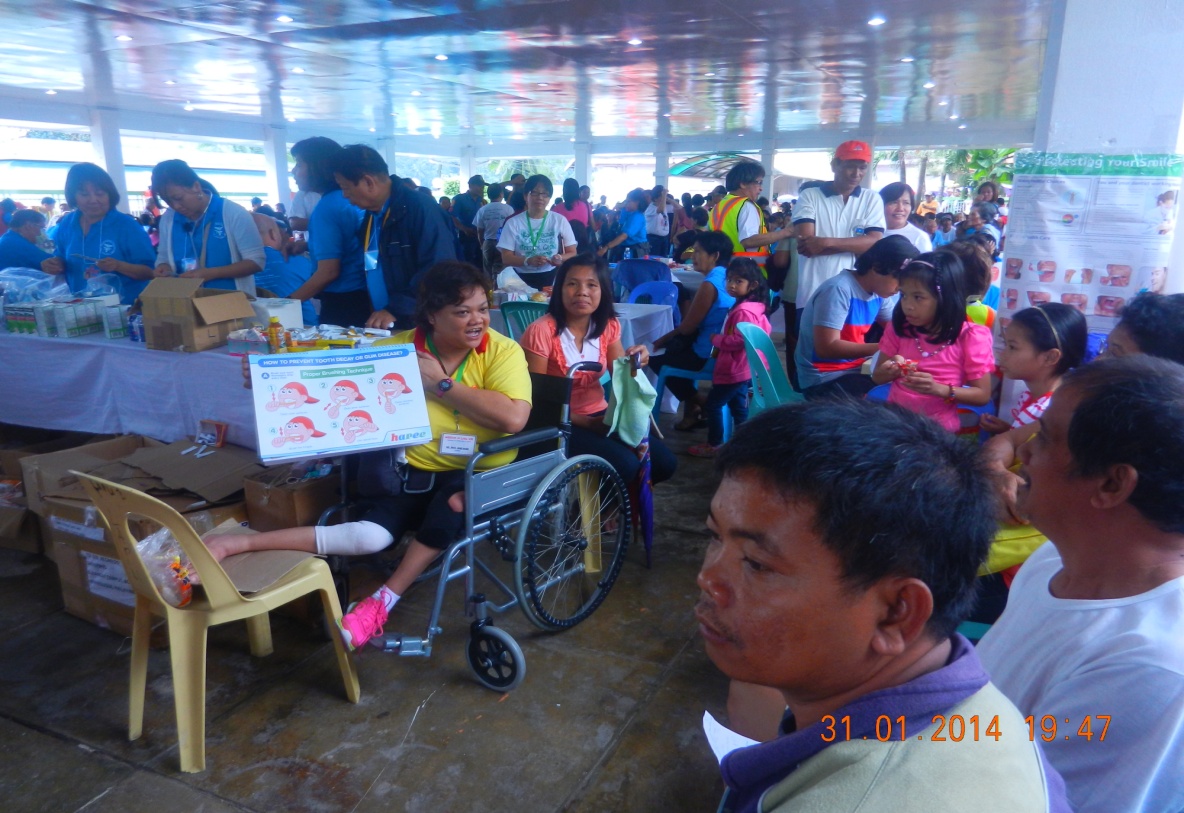                                                           Health and dental education activitiesDental Team & Partners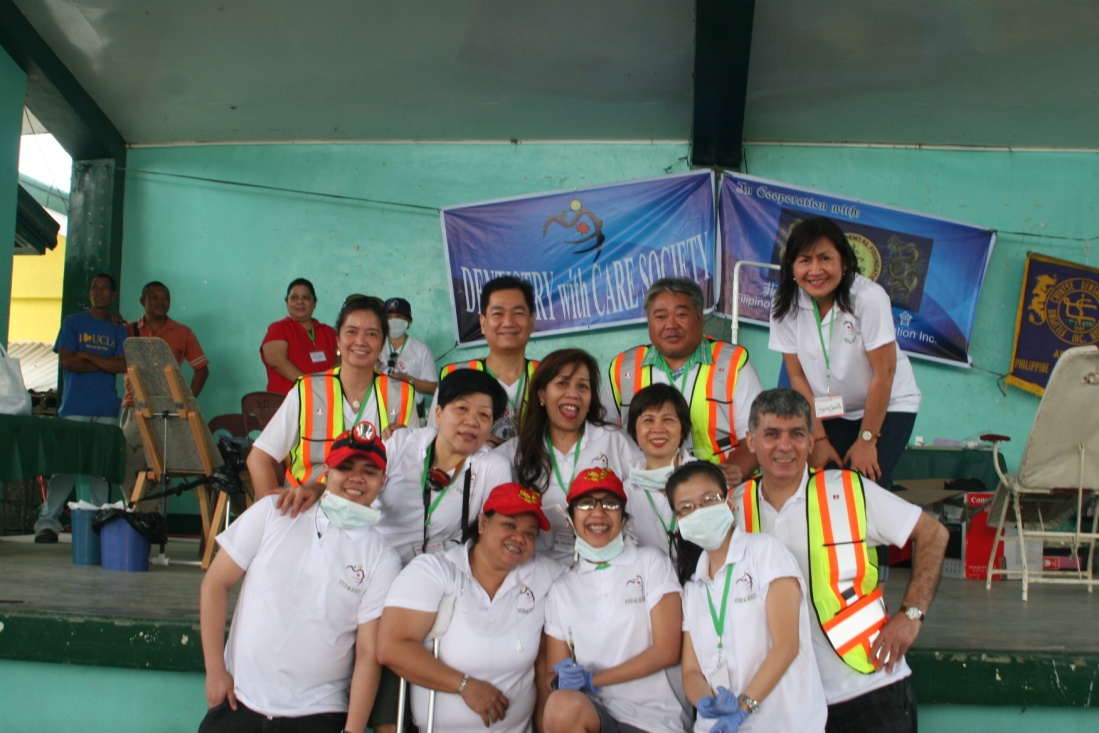 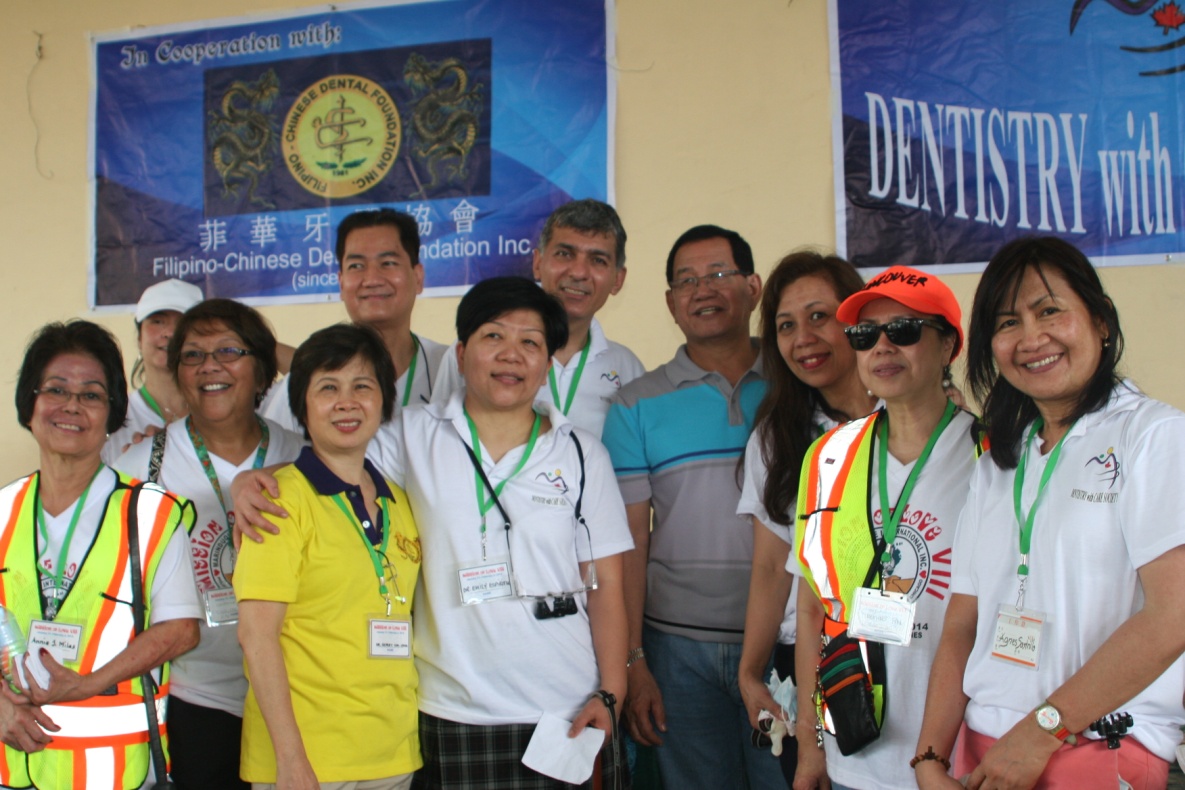 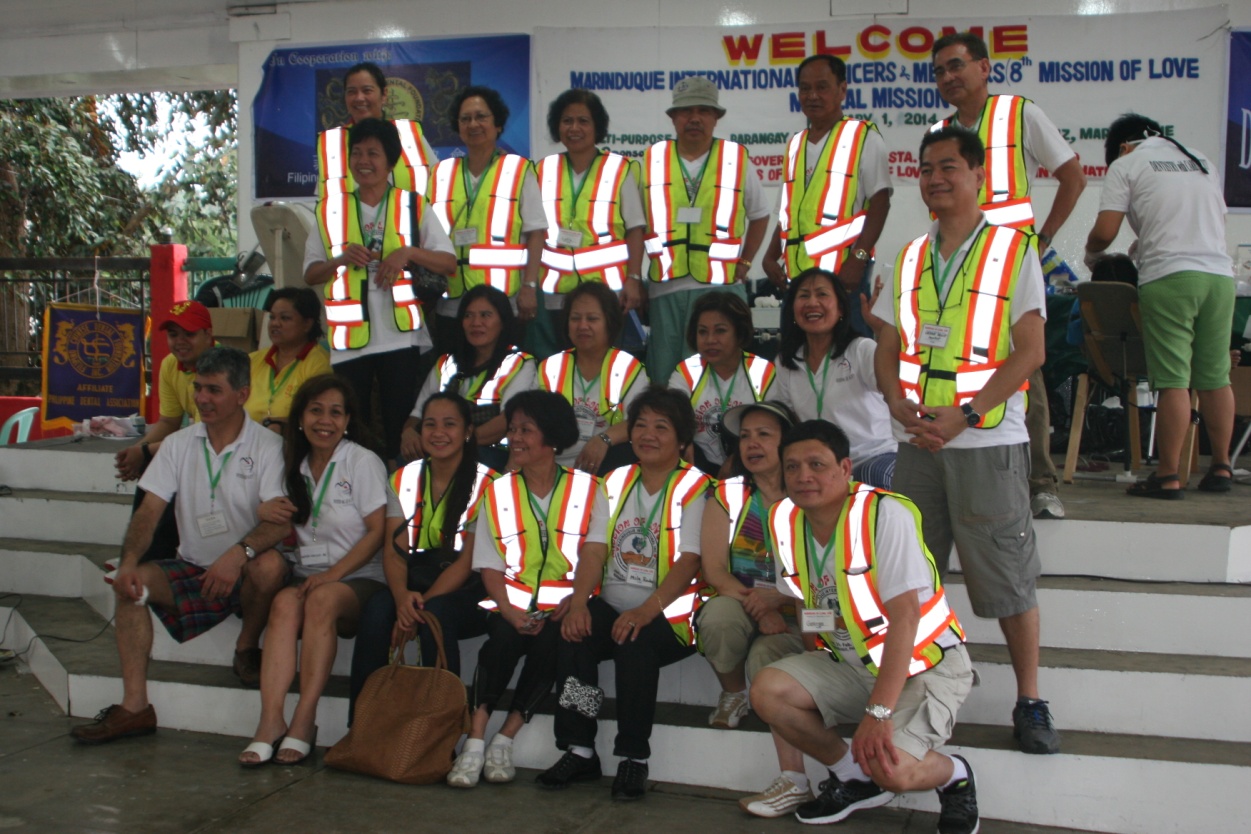 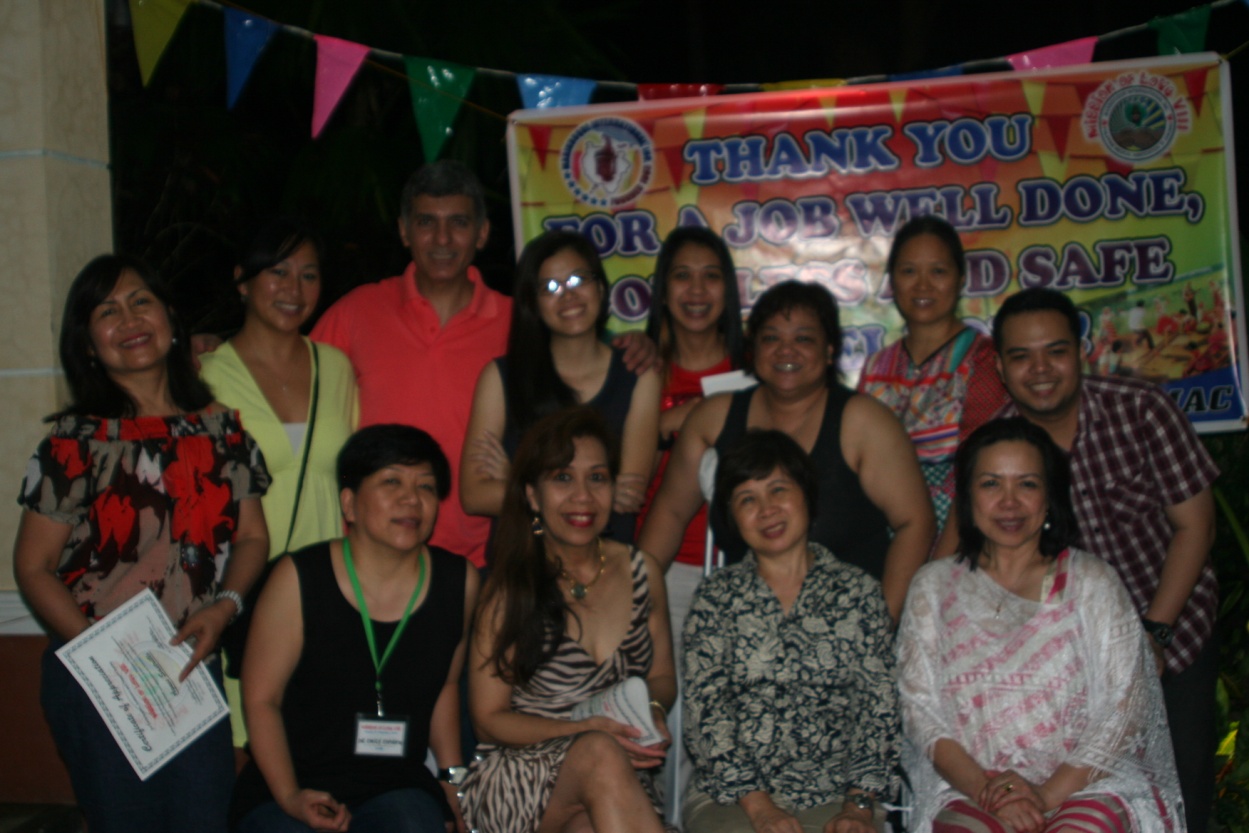 